Subject: Come Celebrate Lights On Afterschool Oct [XX]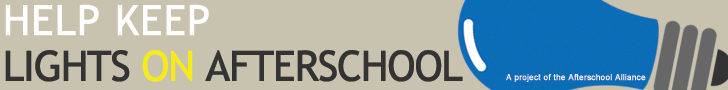 YOU’RE INVITED TO A CELEBRATION!!Join [organization/program name] and the Afterschool Alliance to celebrate the importance of afterschool programs on [date]!Lights On Afterschool!In communities today, 15.1 million children take care of themselves after the school day ends. Afterschool programs keep kids safe, help working families and inspire learning. Join us, along with 7,500+ afterschool programs nationwide, in celebrating our afterschool programs. Who: [Lucky Kids Afterschool Program]What: [An open house event with food, fun and entertainment]When: [Thursday, Oct. 17, 2013 – 3 pm until 5pm]Where: [Johnson Elementary School, 1234 Main Street]Why: [Come and experience first hand what fantastic activities the Lucky Kids Afterschool program is providing the youth of Johnson Elementary. The children will showcase their talents for art, dance and reading by providing participants with an art show of recent projects completed in the afterschool program; provide a talent show featuring African dance and ballroom dance; and read original stories entitled “What Lucky Kids Has Done for Me”.]RSVP: [If you want people to rsvp for the event, be sure to tell them how and by what deadline][Lucky Kids] would like to thank the following for making this event a great success!
[Corner Pizza Store]
[ABC Party Supplies]